№ 109                                                                           от "28" января 2022 годаР Е Ш Е Н И Е Собрания депутатов Шоруньжинского сельского поселения Отчет участкового уполномоченного полиции перед депутатами        Выслушав информацию старшего участкового уполномоченного полиции  Ландышева В.О. Собрание депутатов Шоруньжинского сельского поселения  РЕШАЕТ:1. Информацию старшего участкового уполномоченного полиции  Ландышева В.О.  отчет о проделанной работе за 2021 год принять к сведению.Глава Шоруньжинского сельского поселения                            А.С. ГригорьевЯл шотан Унчо илемындепутатше Погынжо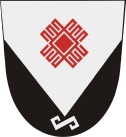 Собрание депутатов  сельского поселения425127, Морко район,                     Унчо ял,   Т. Ефремов урем, 39,                           тел (83635) 9-43-45425127, Моркинский район,                     с. Шоруньжа, ул. Т. Ефремова, д. 39, тел(83635)9-43-45